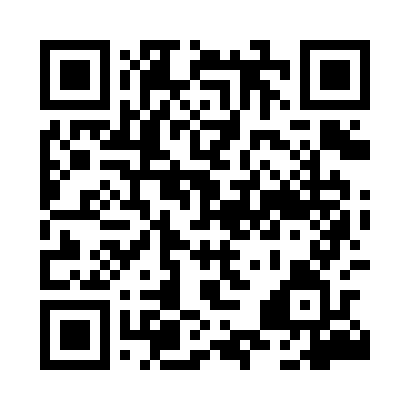 Prayer times for Rudy-Rysie, PolandWed 1 May 2024 - Fri 31 May 2024High Latitude Method: Angle Based RulePrayer Calculation Method: Muslim World LeagueAsar Calculation Method: HanafiPrayer times provided by https://www.salahtimes.comDateDayFajrSunriseDhuhrAsrMaghribIsha1Wed2:535:1312:355:407:5710:072Thu2:505:1112:345:417:5810:103Fri2:475:0912:345:428:0010:134Sat2:435:0812:345:438:0110:155Sun2:405:0612:345:448:0310:186Mon2:375:0412:345:458:0410:217Tue2:345:0312:345:468:0610:248Wed2:305:0112:345:478:0710:279Thu2:275:0012:345:478:0910:3010Fri2:244:5812:345:488:1010:3311Sat2:204:5712:345:498:1210:3612Sun2:194:5512:345:508:1310:3913Mon2:184:5412:345:518:1510:4214Tue2:174:5212:345:528:1610:4215Wed2:174:5112:345:538:1810:4316Thu2:164:4912:345:538:1910:4417Fri2:164:4812:345:548:2010:4418Sat2:154:4712:345:558:2210:4519Sun2:154:4612:345:568:2310:4520Mon2:144:4412:345:578:2410:4621Tue2:144:4312:345:578:2610:4722Wed2:134:4212:345:588:2710:4723Thu2:134:4112:345:598:2810:4824Fri2:134:4012:346:008:2910:4825Sat2:124:3912:346:008:3110:4926Sun2:124:3812:356:018:3210:5027Mon2:124:3712:356:028:3310:5028Tue2:114:3612:356:028:3410:5129Wed2:114:3512:356:038:3510:5130Thu2:114:3412:356:048:3610:5231Fri2:114:3312:356:048:3710:52